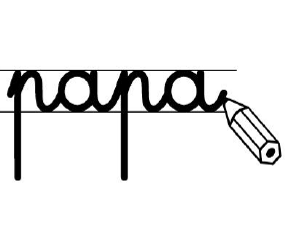 Ecris la légende de cette image. 	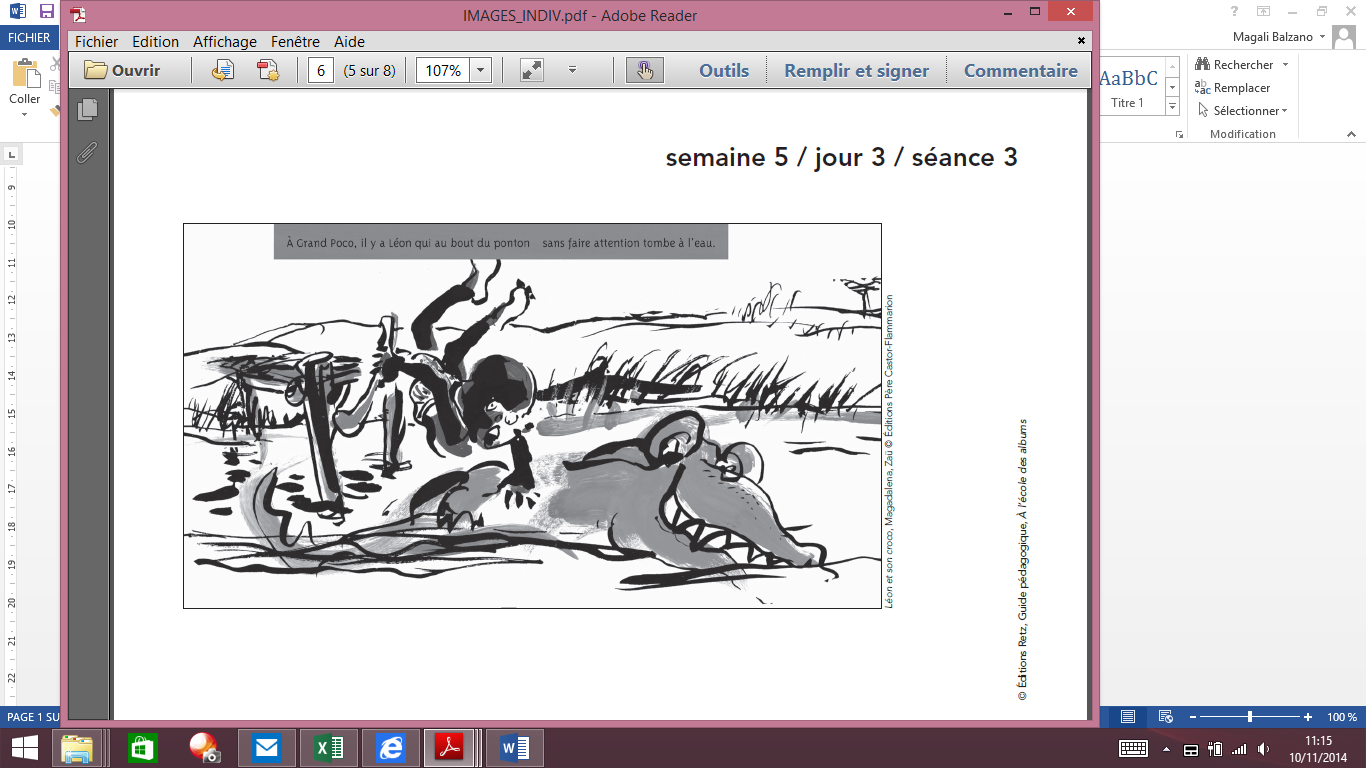 Ecris la légende de cette image. 	